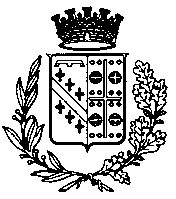 Comune di Canosa di Puglia(Provincia di Barletta Andria Trani)III Settore Programmazione Territoriale,Urbanistica, SUE, Impianti PubblicitariDOMANDA DI CANDIDATURAManifestazione di interesse per il conferimento di un incarico professionale di collaudo tecnico amministrativo per i lavori di cui all’intervento denominato “Tra città e campagna. Un percorso di turismo esperienziale nella città dell’archeologia” – CUP:I22I 18000070002..l sottoscritt… COGNOME 	NOME 	nato a 		(prov. 	) il 	residente in 	(prov. 		) CAP	via 					Iscritto all’Ordine 		n.ro di iscrizione 		 Dipendente del 				 Codice Fiscale 	e-mail 				Pec			tel 		CHIEDEdi partecipare alla procedura in oggetto per l’acquisizione di manifestazioni di interesse per il conferimento di un incarico professionale di collaudo tecnico amministrativo per i lavori di cui all’intervento denominato “Tra città e campagna. Un percorso di turismo esperienziale nella città dell’archeologia”_l_ sottoscritt_, consapevole delle sanzioni penali previste dall’art. 76 del D.P.R. n. 445/2000 per le ipotesi di falsità in atti e dichiarazioni mendaci, sotto la propria responsabilitàDICHIARA di essere in possesso dei seguenti requisiti richiesti per lo svolgimento dell’incarico di collaudo tecnico amministrativo: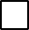 Tecnico dipendente del…………..(specificare Amministrazione di appartenenza) con contratto a tempo indeterminato, inquadrato nella categoria per la quale è richiesta la laurea (a decorrere dal 	);Diploma di laurea magistrale in ingegneria o architettura come previsto dalla normativa vigente;Iscrizione all’albo professionale da almeno 5 anni (requisito non richiesto per i dipendenti del Comune di Canosa di Puglia);Abilitazione all’esercizio della professione;Possesso dei requisiti previsti dalle normative vigenti e dal presente avviso pubblico per lo svolgimento dell’incarico in oggetto;avere espletato positivamente, nei 5 anni antecedenti la data di pubblicazione del presente avviso, incarichi di collaudo tecnico amministrativo di lavori tipologicamente analoghi a quelli oggetto del presente avviso;non trovarsi in alcuna delle situazioni di esclusione dalle procedure di affidamento d’incarichi di collaudo previste dalle vigenti normative;non aver avuto rapporti di lavoro autonomo o subordinato con l’esecutore o con i subappaltatori dei lavori da collaudare;non svolgere o aver svolto attività di controllo, progettazione, approvazione, autorizzazione,vigilanza o direzione dei lavori da collaudare;non appartenere a strutture o articolazioni organizzative comunque denominate di organismi con funzioni di vigilanza o di controllo nei riguardi dei lavori da collaudare;non avere contenziosi conclusi o pendenti, per cause professionali, con il Comune di Canosa di Puglia;Dichiara, infine, di consentire l'utilizzo dei propri dati personali ai sensi del D.Lgs. n.196/2003 e s.m.i., ai fini della valutazione della candidatura.Allega curriculum formativo e professionale datato e firmato (specificare nel curriculum il periodo temporale e importi degli incarichi di collaudo) unitamente a copia fotostatica di un documento d'identità.Firma